INSTITUCIÓN EDUCATIVA  JUAN MARIA CESPEDESNOMBRE_____________________ FECHA__________________ CURSO_______GUÍA DE SOCIALES GRADO UNDECIMO TEMA 1EL CONFLICTO ARMADO EN COLOMBIA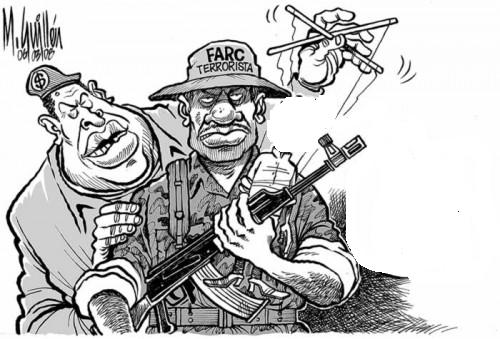 Un conflicto armado interno se presenta al interior de un país cuando existen fuerzas armadas, diferentes a las gubernamentales, que se oponen al gobierno o a otras fuerzas armadas por motivos étnicos, políticos o religiosos.Existen diferentes grados y denominaciones para los conflictos armados internos. Estos incluyenGuerra civil Esta se da cuando dos o más partes enfrentadas en el conflicto poseen legitimidad política, apoyo de la población y control territorial, y gran parte de la población no partidaria se encuentra involucrada o sufre las consecuencias. Guerra de guerrillas Esta se da cuando uno de los bandos tiene poca capacidad militar pero la maximiza por medio de técnicas de guerra asimétrica, generalmente con algún grado de bases de apoyo en la población civil y evitando incurrir en técnicas de terrorismo más allá de lo operativa o políticamente necesario. Amenaza terroristaEsta se da cuando el grupo opositor tiene poca capacidad militar y, en compensación, ejecuta actos de gran impacto publicitario, generalmente en contra de la población civil. El conflicto armado colombiano es un conflicto armado interno que se desarrolla en Colombia desde principios de la década de los años 1960, que ha pasado por una serie de etapas de recrudecimiento, en especial cuando algunos sectores se comenzaron a financiar con el narcotráfico. El conflicto tiene antecedentes históricos en "La Violencia", conflicto bipartidista de la década de 1950 y de años anteriores que datan a la época colonial cuando Colombia, entonces , se independizó del régimen monárquico español. Sin embargo, la época en que se presentó un mayor recrudecimiento ocurrió entre 1988, cuando estaba en la presidencia Virgilio Barco y se rompieron los diálogos de paz con las guerrillas, hasta 2003, con el accionar del Estado, las guerrillas, grupos de narcotraficantes y paramilitares, durante el inicio de la presidencia de Álvaro Uribe.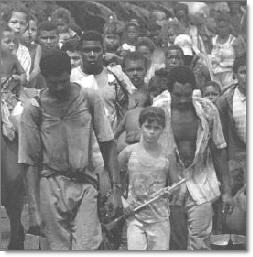 Causas del conflicto armado colombianoLas causas para que se desarrollara el conflicto armado colombiano se centran en la pobreza, la falta de educación, el abandono estatal, las deficiencias socio-económicas en los núcleos familiares, y los valores de la sociedad. Se cita, además, la activa participación de menores en el conflicto.Según  de Estudios sobre la violencia, creada por el gobierno de Belisario Betancourt en 1987, a cargo del Instituto de Estudios Políticos y Relaciones Internacionales (eI PRI) de  de Colombia. El estudio indicaba que la violencia política, tomada como una herramienta para lograr el acceso al control del Estado, no afectaba los indicadores de violencia de una forma significativa, pues sólo constituía un 7,5 por ciento de los homicidios en 1985. Lo que realmente afectaba considerablemente los indicadores eran hechos como las riñas, las venganzas personales, la violencia intrafamiliar y el sicariato sobresalían considerablemente.[]Otra causa radica en la concentración o monopolización del campo por terratenientes y el desplazamiento de campesinos hacia los centros urbanos, que en ocasiones generaba resistencia. El llamado gamonalismo, heredado de los colonizadores españoles a las élites criollas que luego se tomaron el poder político y económico del estado, y que luego evolucionó al "Terrorismo de Estado".Con el boom del narcotráfico hacia Estados Unidos y Europa en las décadas de 1970 y 1980, los campesinos se dedicaron a la plantación de cultivos ilícitos financiados inicialmente por narcotraficantes. El narcotráfico, fuente de dinero fácil, generó corrupción, constituyendo redes que comprometieron a todos los actores presentes en el conflicto armado colombiano, mientras que Estados Unidos declaraba  contra las drogas. Muchos de esos movimientos campesinos se consolidaron en movimientos de campesinos cocaleros, que sentaron las bases de las guerrillas como las FARC y con notoria similitud a lo ocurrido en Perú y Bolivia.[] El narcotráfico degeneró los ideales iniciales y creó una nueva economía que se mantiene como el principal combustible del conflicto.Consecuencias del conflicto armado colombianoEl conflicto armado colombiano ha generado como resultado miles de muertos, lisiados, secuestrados, una de las peores crisis de desplazamiento forzado en el mundo y desaparecidos, lo que ha conllevado a que Colombia sea clasificado como uno de los países más violentos del mundo y uno de los principales exportadores de drogas ilegales.[][]La década de 1970 a 1980 se caracterizó por una desmedida represión por parte del Estado (Ejército, policía y autoridades civiles) contra los movimientos políticos, obreros, campesinos y estudiantiles. Además, algunos particulares tomaron con su propia mano la aplicación de medidas represivas contra los mencionados sectores. Según el Centro de Investigación y Educación Popular (CINEP) entre el  y el primer trimestre de 1981, ocurrieron numerosos asesinatos, torturas, desapariciones y otras violaciones de los Derechos Humanos. "Desde 1970 hasta marzo de 1981 se presentaron 1.053 asesinatos y 7.571 casos de torturas provocados principalmente por las Fuerzas Armadas.Otras consecuencias importantes son:[]MuertesSecuestro y extorsiónLisiados y discapacitadosReclutamiento forzadoDesplazamiento forzadoNarcotráficoMedio ambienteRespuesta popularImagen de Colombia internacionalmente deteriorada TALLER 1Realice un mapa conceptual teniendo en cuenta el concepto de conflicto interno y sus diferentes grados.Enumere las principales causas del conflicto colombiano.Explique las principales consecuencias del conflicto en Colombia. ¿Qué es el conflicto armado en Colombia?Realice un ensayo sobre el conflicto en Colombia, mínimo una página.ACTIVIDAD 1  INDIVIDUALEn un  plegable realice propuestas en las que enumere puntos clave para finalizar el conflicto armado en Colombia.TEMA 2LAS POLITICAS DE PAZ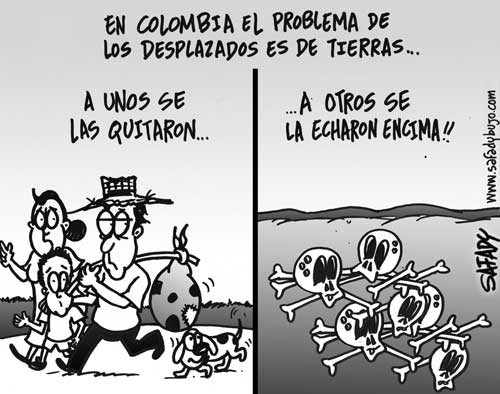 Puede hablarse de una paz social como entendimiento y buenas relaciones entre los grupos, clases o estamentos sociales dentro de un país. En el plano individual, la paz designa un estado interior, exento de cólera, odio y más generalmente de sentimientos negativos. Es, por lo tanto, deseada para uno mismo e igualmente para los demás, hasta el punto de convertirse en un saludo (la paz esté contigo) o una meta de la vida.Ya es hora de pensar -y practicar- una política integral que afronte los problemas capitales de una sociedad que -de no ser resueltos- corre el riesgo del colapso de sus instituciones democráticas, en un proceso de crisis terminal. Como decía Lenin, “el basurero de la historia”. Esto no es una exageración. Décadas enteras de una violencia brutal -con un impacto económico incalculable- provocaron una especie de resignación colectiva frente a esa desgracia, que es mirada con creciente alarma por la comunidad mundial y -en especial- por Latinoamérica. El riesgo de contagio de la tragedia colombiana afecta de manera directa las relaciones con nuestros vecinos. Nos hemos convertido en una nación infectada por el cáncer del odio y la lucha interna que muchos países latinoamericanos piensan -en privado- debería ser aislada.ALGUNOS INTENTOS DE PAZErnesto Samper llegó al gobierno con su programa un "Salto Social": Su estrategia hacia la política de paz fue denominada”Paz integral y el diálogo útil”: Su propuesta fue de una política de paz integral y el diálogo útil, inició con el nombramiento de un Alto Comisionado para , con la pretensión de superar políticas anteriores circunscritas a la desmovilización de los grupos guerrilleros y a la reinserción de sus combatientes.Bajo ese esquema,  de Samper, en el centro de una gran crisis política, adelantó contactos con las FARC, el ELN y el EPL, sin lograr un proceso de negociación conducente a una salida negociada. Por el contrario, los colombianos se vieron sometidos a la intensificación del conflicto armado, a su mayor degradación y al aplazamiento de una posibilidad real de paz. Al cumplirse el primer año de su Gobierno, se produjo la renuncia del Alto Comisionado de Paz.Andrés Pastrana "Cambio para Construir ": El Plan de Desarrollo de este gobierno debió contemplar e incluir medidas para contener la fuerte recesión y las crisis sectoriales que se desataron a partir de 1999.Su propuesta en la que manifestó que sin paz no se puede crecer y menos conquistar nuevos mercados. Así que define la política de paz con el lema “laboratorio de paz” para crear un escenario social y económico nuevo.El gobierno presenta el plan Colombia: Como estrategia para el logro de la paz, el plan se mueve en dos planos superpuestos en el ámbito internacional.El apoyo político y financiero de los Estados Unidos en la lucha antinarcóticos. Los recursos solicitados por el Presidente Clinton al Congreso norteamericano se destinarían en su mayoría a fortalecer la guerra contra el narcotráfico y todo aquello que se considere está relacionado con él, y que posteriormente incidirá en el desarrollo del conflicto armado interno.El apoyo y recursos europeos orientados hacia el respaldo político al proceso de paz y la financiación de proyectos para la reconstrucción.Sin embargo, en 2002 se dio por terminado unilateralmente el dialogo y el proceso de paz, después de cuatro años de grandes esfuerzos de propios y de extraños, a pesar de que varios países se habían declarado amigos de este proceso de reconciliación nacional.La propuesta del gobierno "Hacia un Estado Comunitario", es el Plan de Desarrollo del gobierno del presidente Uribe.Tiene como objetivos brindar seguridad democrática, crecer más, distribuir equitativamente el crecimiento y renovar el Estado. de paz, “Seguridad democrática”. Se centra en dos aspectos: política de seguridad democrática y desmovilización – a través de la “Ley de Justicia y Paz 782 del2002. de seguridad democrática: Es una política gubernamental que propone un papel más activo de la sociedad colombiana dentro de la lucha del estado y de los órganos de seguridad frente a la amenaza de organizaciones insurgentes y otros grupos armados.Resultados de la política de “Seguridad democrática”. La política de Seguridad democrática de acuerdo a la información estadística de la fiscalía, reporta que han mejorado las condiciones de seguridad y se han reducido de manera notable los índices de ataques, masacres y secuestros de los grupos insurgentes, aumentando las capturas de sus miembros y la deserción entre sus filas. Y se asegura que hay mayor acompañamiento de las fuerzas armadas en actividades civiles.REFLEXIÓNLa paz sólo es posible cuando hay un orden en el que los hombres no son objetos sino agentes de su propia historia; pero cuando se continúa por el camino de la inconciencia, la injusticia y la desigualdad entre los hombres no cabe duda que lo único que se pretende es violentar la paz.- MacoTALLER 2Que significa la paz de manera individualRealice un mapa conceptual en el que explique las diferentes políticas de paz planteadas por los diferentes gobiernos.Realice un escrito (ensayo) de una página a partir de la reflexión de Maco Plantee junto con otro compañero mínimo 5 propuesta para alcanzar la pazACTIVIDAD 2 DE CONSULTAConsulte cual es la política de paz planteada por el presidente SantosTEMA 3EL SER AFROCOLOMBIANOEl ser afrocolombiano es uno de los valores fundamentales de nuestra identidad afrocolombiana, esta integrado por dos categorías: 1) El cuerpo afrocolombiano y 2) La espiritualidad afrocolombiana. La Afrocolombianidad o Identidad étnica Afrocolombiana es el conjunto de aportes y contribuciones, materiales y espirituales, desarrollados por los pueblos africanos y la población afrocolombiana en el proceso de construcción y desarrollo de nuestra Nación y las diversas esferas de la sociedad Colombiana.Son el conjunto de realidades, valores y sentimientos que están integrados en la cotidianidad individual y colectiva de todos nosotros y nosotras.  es un patrimonio de cada colombiano(a), indistintamente del color de la piel o el lugar donde haya nacido.La población negra de Colombia se constituye con los descendientes de africanos de las etnias provenientes del Africa ecuatorial, esclavizados y traídos a América desde la época de , en el siglo XVI. Su llegada tiene lugar dentro de los inicios del capitalismo mundial, cuando la colonización europea introduce esclavos en el continente americano para la explotación de materias primas como el algodón, azúcar, arroz, tabaco entre otros. Ingresan legalmente al país por Cartagena de indias, haciendo parte de la trata de negros, en un mercado dominado por Holandeses y Portugueses; como contrabando, llegan por el Litoral Pacifico a Buenaventura, Charambirá y Gorgona, o por el Atlántico a las costas de Riohacha, Santa Marta, Tolú y el Darién.Hasta 1550, el asentamiento de población africana en el que hoy es el territorio colombiano era escaso y se limitaba a pequeñas poblaciones de litoral Caribe. A finales del siglo XVI, la mano de obra para la explotación minera era en su mayoría de origen africano, sustituyendo de este modo al indígena en estas labores, debido al rápido descenso poblacional de los aborígenes y a las disposiciones de  en cuento a su protección. También se les incorpora a otros trabajos como la agricultura, las artesanías, la ganadería y el servicio domestico. Sin embargo, también eran objeto de operaciones de inversión y de las modalidades de compra y venta o de alquiler de fuerza de trabajo, así como, créditos, permutas, trueques, hipotecas e incluso pago de servicios.Así pues el tráfico esclavista se impone en las Antillas como puente de entrada al continente ante la escasez de mano de obra aborigen aniquilada por los españoles. En 1513 se establecen la primeras medidas para la trata de negros a gran escala, periodo conocido como el de las Licencias, que consistía en cobrar un impuesto de dos ducados por esclavo introducido en las indias, lo que necesitaba una licencia previa que representó una importante fuente de ingresos para  1789 se opta por la libertad del comercio de la mano de obra esclava por lo que la oposición inglesa a la esclavitud y los movimientos independistas americanos, debilitan el comercio y favorecen su gradual extinción.Los afrocolombianos fueron ubicados en zonas calidas, selváticas o en las costas, en ambientes similares a los de su natal Nigeria, Gabón, Congo, entre otros. La mayor concentración se encuentra actualmente en las zonas costeras de la región del Pacifico (Departamentos del Chocó, Valle del Cauca, Cauca y Nariño) y del Caribe (departamentos de , Magdalena, Atlántico, Bolívar, Cesar, Córdoba, Sucre y Antioquia). Así mismo, se sitúan en las regiones calidas de los valles del Magdalena, Cauca, San Jorge, Sinú, Cesar, Atrato, San Juan, Baudó, Patía y Mira. Algunos enclaves de antiguos palenques, haciendas, minas, o plantaciones bananeras, son hoy en día, núcleos significativos de población negra en casi todas las regiones del territorio colombiano.
El cimarronismo
Los cimarrones fueron los ancestros africanos que se rebeldizaron contra los españoles reclamando justicia y conquistando su libertad, dignidad y africanidad. Eran las personas africanas que conquistaban su libertad huyendo armados a las montañas y lugares de difícil acceso donde construyeron fortalezas llamadas palenques, territorio de libertad y nuevas sociedades donde los africanos, de diversas culturas, unieron sus valores y tecnologías africanas junto a lo aprendido en esclavitud para reconstruir su africanidad.

Por toda América los cimarrones sembraron la libertad en los palenques, se convirtieron en maestros de la guerra y precursores de la independencia de las naciones americanas. Los palenques fueron los de la esperanza que impulsaba el deseo de vivir de los africanos esclavizados.Desde los inicios del periodo colonial muchos esclavizados se volvieron cimarrones y conformaron pequeñas bandas en las montañas. De manera espontánea fueron tomando conciencia de grupo hasta que se convirtieron en apalencados y fundaron poblados autónomos llamados palenques. Estas comunidades agrícolas se ubicaron en sitios de difícil acceso protegidos por fortificaciones en forma de empalizadas y fosos escondidos, y defendidos por gente equipada con arcos, flechas y armas de fuego. En los reportes del gobernador de Cartagena, Gerónimo de Suazo, se menciona que cuando los soldados españoles lograban hallarlos para destruirlos, se encontraban con aldeas bien dispuestas en las que predominaban cultivos de maíz, gallinas y yuca.TALLER 3¿Qué es la afrocolombianidad?¿Porque se habla de afrocolombianidad?Teniendo en cuenta el cuadro de comunidades negras en Colombia coloree de rojo los departamentos en donde están ubicados, en el mapa de la actividad 2.realice una línea del tiempo de la historia de las comunidades negras en Colombia.Quienes son los cimarrones Cual la importancia de los cimarrones.Realice un escrito a manera de ensayo sobre las etnias negras en Colombia.ACTIVIDAD 3 DE CONSULTAConsulte en que consistió el apartheid.El significado del término apartheid.TEMASPROPOSITOSDESEMPEÑOS LAS  POLITICAS DE PAZOrigen del conflicto armado en Colombia: causas  y consecuencias.Las  políticas de paz.El afro colombianismo  y las  culturas  nativas.AFECTIVO:Valorar  la importancia del reconocimiento  del ser  humano desde sus  raíces  culturales.COGNITIVOS:Determinar las  causas  y consecuencias del conflicto armado en Colombia y su incidencia  en la  violación de los derechos  humanos.EXPRESIVOS:Elaborar  proyecto de  clase sobre la diversidad cultural  en Colombia.Entiende  y promueve   la  importancia de  la  defensa  de los  derechos  humanos.Analiza  y  explica las  causa  y consecuencias del conflicto armado en Colombia  y su incidencia  en la  violación de los derechos  humanos y la des estabilidad  política  y  económica de la nación.Presenta  su proyecto de metodología de la investigación